Тема урока: «Отдел Папоротниковидные. Особенности строения и жизнедеятельности».УМК: учебник «Многообразие организмов», 7 класс под редакцией Н. И. Сонина, CD «Многообразие организмов» - 7 класс.Ресурсы: персональный компьютер, мультимедийный проектор, экран, растения и гербарные экземпляры папоротников,CD «Многообразие организмов» - 7 класс, видеофильм «Папоротники». Таблицы: «Папоротник», «Хвощи, плауны».Живые экземпляры папоротников (нефролепис, адиантум, аквариумные сальвиния плавающая).Коллекция «Каменный уголь и продукты его переработки».Планируемые результаты: Систематизация  знаний об отделе Папоротникообразные, об их  значении в природе и практическом применении.Формирование представлений о практическом использовании папоротников человеком.Задачи урока: Обучающие – познакомить учащихся с еще одной группой высших споровых растений, обладающих не только стеблями и листьями, но и вполне развитыми корнями; ознакомить учащихся с господством на Земле древовидных папоротников, хвощей и плаунов в каменноугольный период; объяснить процесс образования каменного угля, а также роль папоротниковидных в природе и жизни человека.Развивающие – научить сравнивать и анализировать разные группы высших споровых растений, развивать умение пользоваться дополнительной литературой, ресурсами интернета при подготовке опережающего задания по новой теме.Воспитательные – формирование эстетического и экологического воспитания у учащихся( виды, занесенные в Красную книгу).План – конспект урока.№                     п /пЭтап урокаВопросы и задания учителяСлайды 1  Организационный момент. Озвучивание плана урока.Опрос по изученному материалу.Общие представления об отделе Папоротниковидные.Среда обитания, разнообразие жизненных форм.Особенности строения папоротника.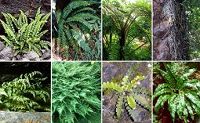 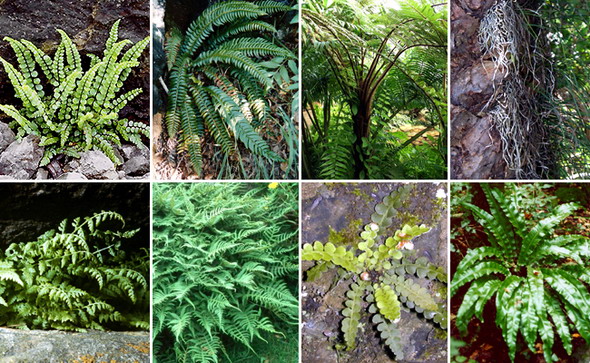 2Опрос по изученному ранее материалу. Познавательные задания.1.Выберите четыре предложения и закончите их.Приведите пример зеленого мха (кукушкин лен)Пустые клетки имеет мох (сфагнум)Ризоиды есть у мха (кукушкин лен)Растение мха, долгоживущее и размножающееся гаметами (гаметофит)Какие растения произошли ото мхов? (Мхи – тупиковая ветвь в эволюции)Какие органы имеет плаун? (побег и корни)Как используют плауны? (в медицине)Жизненная форма веточки плауна – это (спорофит)Сколько клеток содержит спора? (1клетка)Срок жизнедеятельности гаметофитов плаунов (короткоживущий)Предками хвощей были (псилофиты)У хвощей есть два вида наземных побегов (весенний и летний)Корневище – это (видоизмененный побег)Каким элементом «богат» хвощ (кремнием)Почему Мхи, Хвощи, Плауны относят к высшим растениям? (есть ткани и органы)Ограничивающий фактор для изученных отделов споровых растений (вода для оплодотворения)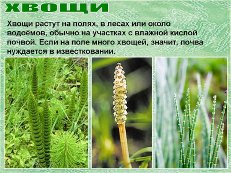 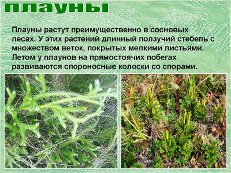 3Методы обучения Проблемный.Согласны ли вы с представлением о том, что в ночь на Ивана Купалу (31 июля) с помощью цветка папоротника можно найти клад?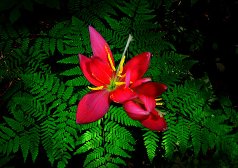 4Формы организации учебной деятельностиКонтрольно-учетный урок.Лабораторная работа «Строение папоротника»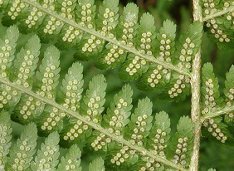 5Приемы деятельностного подходаПознавательные заданияОрганизация опроса.Постановка проблемы.Организация лабораторной работы.2. Выполните лабораторную работу «Строение папоротника».3. Рассмотрите растение папоротник и сделайте выводы об особенностях его строения и среде обитания. 3. Ответьте на проблемный вопрос урока.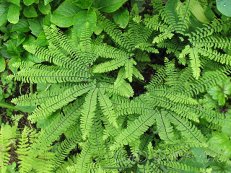 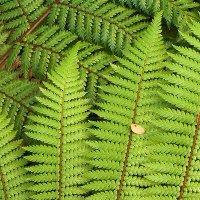 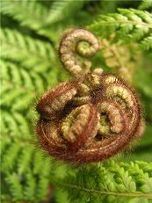 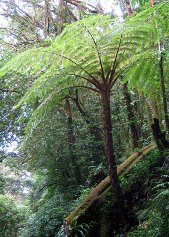 6Основные понятия урокаОтдел Папоротникообразные, побег, корневище, придаточные корни, жизненные формы, среды обитания, происхождение.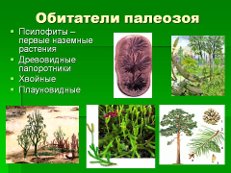 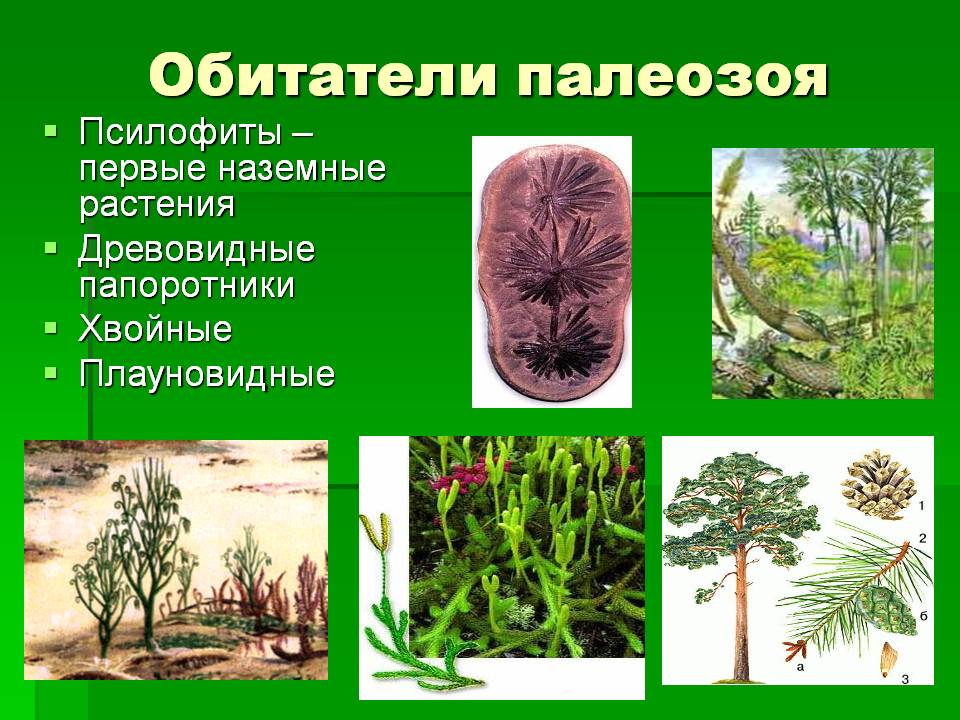 7Закрепление новой темы. - Что интересного вы узнали о папоротниках?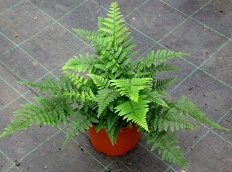 10Итог урока.Рефлексия.Самооценка. - Вспомните,  пожалуйста, о чем сегодня говорили на уроке? - Перечислите вопросы и задания, которые мы сегодня выполняли. - Какие задания вам особенно понравились?  - Ответьте на вопросы.-Какая цель, задачи стояли перед нами в начале урока?- Смогли мы достичь поставленных целей и задач?- Какой материал был трудным, непонятным?- Довольны вы собой или нет?К группе папоротникообразных относят три отдела растений: папоротники, хвощи и плауны.Папоротники, хвощи и плауны – одни из самых древних растений на планете.Древние папоротникообразные послужили источником образования залежей каменного угля.Высшие споровые растения – живые ископаемые, дошедшие до наших дней, поэтому их нужно охранять11.Домашнее задание. Учебник, с.62-65.Подготовить сообщения о происхождении каменного угля.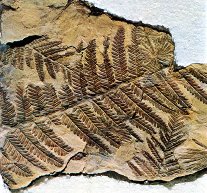 